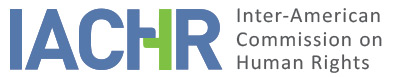 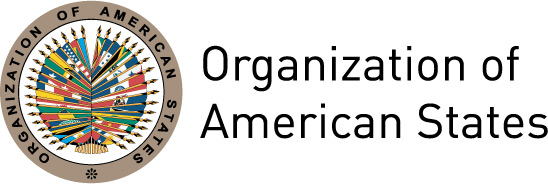 I.	INFORMATION ABOUT THE PETITION II.	PROCEEDINGS BEFORE THE IACHRIII. 	COMPETENCE IV. 	DUPLICATION OF PROCEDURES AND INTERNATIONAL RES JUDICATA, COLORABLE CLAIM, EXHAUSTION OF DOMESTIC REMEDIES AND TIMELINESS OF THE PETITIONV. 	SUMMARY OF ALLEGED FACTS The petitioner indicates that Gustavo Enrique Quiros Montoya (hereinafter “the alleged victim” or “Mr. Quiros”), of Colombian nationality, arrived in Venezuela in 1994. The alleged victim reportedly acquired land and went to work raising cattle to produce meat and milk. In a little more than 10 years, Mr. Quiros received awards for the quality of his products, and his land was of interest to researchers at universities because of the upkeep of the soil. The alleged victim is said to have been linked, through indirect testimony, to a criminal case that began on March 10, 2005, as the consequence of an investigation related to drug trafficking. The petitioner indicates that a court order was issued on September 15, 2005, establishing specified and unspecified measures regarding personal property and real estate in the hands of individuals or corporations mentioned in the investigation, including four farming and ranching properties belonging to Mr. Quiros through his companies. The petitioner states that a determination made the next day barred him from transferring or encumbering those assets, and a National Guard general was put in charge of occupying the properties and appointing a controller to act as trustee and legal administrator. The petitioner alleges that on one of the farms, the authorities seized 102 sacks weighing 50 kilos each of urea, an agricultural compound also used in the production of cocaine hydrochloride. Consequently, the Public Prosecutor’s Office sought the immediate arrest of various individuals, including Mr.  Quiros, for the crimes of concealment of chemical products susceptible to being diverted for the production of narcotics and money laundering.On January 25, 2006, the defense attorneys of Mr. Santiago Alfonso Villegas (hereinafter “Mr. Villegas”), who was a codefendant in the same criminal case, filed a request for cognizance (recurso de avocamiento) with the Criminal Cassation Chamber of the Supreme Court, alleging irregularities in the case and in the arrest warrant on grounds that it was arbitrary, abusive, and disproportionate, and alleging violations of the right of defense and due process because of the secrecy  of the proceedings sought by the Public Prosecutor’s Office. The petitioner alleges that on May 11, 2006, attorneys representing Mr. Quiros’s properties filed a brief with the Supreme Court in which they joined in the request for cognizance that had been lodged. On that same date, they also filed a complaint with the Supreme Court related to the property damage that occurred while criminal proceedings against Mr. Quiros were underway. On July 25, 2006, the Supreme Court declared the request for cognizance filed by Mr. Villegas’s defense counsel to be admissible, declared the introductory and preliminary hearings to be null and void, and ordered that the case be reinstated back to the date of indictment. However, it kept in place the arrest warrants issued against the other defendants.The petitioner states that on October 16, 2006, the attorney representing the companies of which the alleged victim is one of the owners filed a brief in first instance opposing the physical seizure of assets, alleging that this precautionary measure was arbitrary and vague and was ordered without prior notification of defense counsel. In the same document, the attorney requested a detailed inventory of the assets. On November 16, 2006, the attorney for the companies sought an injunction on constitutional grounds (amparo constitucional) to try to resolve the objections to the precautionary measures that he had made on October 16, 2006, arguing that the assets were continuing to deteriorate. On January 25, 2007, the Oversight Court of Barquisimeto denied that petition and kept the precautionary measures in place, based on the Organic Law on Criminal Proceedings and the Organic Law against the Illicit Trafficking and Use of Narcotic and Psychotropic Substances. The petitioner indicates that the Supreme Court denied the amparo appeal on January 29, 2007, on grounds that as of that date there was already a ruling by the Oversight Court of Barquisimeto. That decision was appealed on February 1, 2007. In May 2007, the companies’ attorneys again requested an inventory of all the assets. For its part, the State indicates that a pretrial detention order was issued on September 22, 2005, against the alleged victim, as a partner in the companies that owned the farm where the sacks of urea were found, for allegedly committing the crimes of money laundering and concealment of chemical products susceptible of being diverted for the production of drugs. However, the State emphasizes that the alleged victim was never arrested. The State maintains that the alleged victim’s defense counsel did not seek to join Mr. Villegas’s request for cognizance and that his attorneys sought to join that request only on behalf of the companies. The State indicates that out of respect for the principle of not being tried in absentia, the alleged victim was never detained or criminally prosecuted and therefore no right was denied. VI.	EXHAUSTION OF DOMESTIC REMEDIES AND TIMELINESS OF THE PETITION The petitioner states that the cases are still underway but there is still no final decision. Without specifying a reason, he proposes that the exception to the exhaustion of domestic remedies established in Article 46(2)(c) of the Convention should apply. The petitioner also claims that no effective recourse exists to remedy the violations to the alleged victim’s right to a fair trial and to property. The State, for its part, argues that domestic remedies were never exhausted, as established in Article 46(1)(a) of the Convention. It also maintains that Venezuelan law ensures the protection of the rights of individuals involved in criminal proceedings and that the alleged victim acted in such a way as to obstruct the case against him. Based on the documents and information provided, the Commission does not believe it is possible to identify the remedies the alleged victim eventually pursued to exhaust domestic remedies. In this regard, the Commission reaffirms that the examination of the rule requiring exhaustion of domestic remedies must be done on a case-by-case basis, taking into account the characteristics of each case and the relationship between the situation raised with the Commission and the manner in which the domestic remedies were invoked—in other words, for whom and in relation to what facts and which rights. In the case at hand, the Commission verifies that the alleged victim did not exhaust domestic remedies and therefore the requirement established in Article 46(1)(a) of the American Convention has not been met. VII.	COLORABLE CLAIMThe Commission finds that based on the documents and information provided by the parties in this petition, it is not possible to identify potential violations of the American Convention. VIII. 	DECISIONTo declare this petition inadmissible.To notify the parties of this decision; publish the decision; and include it in the Commission’s Annual Report to the General Assembly of the Organization of American States.  	Approved by the Inter-American Commission on Human Rights on the 17th day of the month of June, 2019. (Signed):  Esmeralda E. Arosemena Bernal de Troitiño, President; Joel Hernández García, First Vice President; Antonia Urrejola, Second Vice President; Margarette May Macaulay, Francisco José Eguiguren Praeli, Luis Ernesto Vargas Silva and Flávia Piovesan, Commissioners.PetitionerGerman Eduardo Gómez RemolinaAlleged victimGustavo Enrique Quiros MontoyaRespondent StateBolivarian Republic of VenezuelaRights invokedArticles 4 (right to life), 8 (right to a fair trial), 9 (freedom from ex post facto laws), 11 (right to privacy), 21 (right to property), and 24 (right to equal protection) of the American Convention on Human Rights in connection with Articles 1(1) (obligation to respect rights) and 2 (domestic legal effects)Filing of the petitionMarch 20, 2008Notification of the petitionMay 13, 2008State’s first responseOctober 8, 2008Additional observations from the petitionerNovember 11, 2008; March 1 and December 1, 2010; September 13, 2012; July 5 and 24, 2013; and July 5, 2017Additional observations from the StateFebruary 3, 2009Ratione personaeYesRatione lociYesRatione temporisYesRatione materiaeYes, American Convention (from August 9, 1977, when the instrument of ratification was deposited, until September 10, 2013, when the denunciation went into effect)Duplication of procedures and international res judicataNoRights declared admissibleNoneExhaustion or exception to the exhaustion of remedies NoTimeliness of the petitionNo